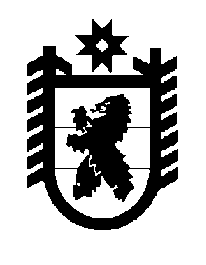 Российская Федерация Республика Карелия    ПРАВИТЕЛЬСТВО РЕСПУБЛИКИ КАРЕЛИЯРАСПОРЯЖЕНИЕ                                от  23 марта 2016 года № 206р-Пг. Петрозаводск Рассмотрев предложение Государственного комитета Республики Карелия по управлению государственным имуществом и организации закупок, учитывая решение Совета Вешкельского сельского поселения от  18 декабря 2015 года № 3 «Об утверждении перечня имущества, предлагаемого к передаче из муниципальной собственности муниципального образования «Вешкельское сельское поселение» в государственную собственность Республики Карелия», в соответствии с Законом Республики Карелия от 2 октября 1995 года № 78-ЗРК «О порядке передачи объектов государственной собственности Республики Карелия в муниципальную собственность» принять в государственную собственность Республики Карелия из муниципальной собственности муниципального образования «Вешкельское сельское поселение» имущество согласно приложению к настоящему распоряжению.           ГлаваРеспублики  Карелия                                                              А.П. ХудилайненПриложение к распоряжению
Правительства Республики Карелия
от  23 марта 2016 года № 206р-ППЕРЕЧЕНЬ имущества, передаваемого из муниципальной собственностимуниципального образования «Вешкельское сельское поселение»в государственную собственность Республики Карелия _____________№ п/пНаименование имуществаАдрес местонахождения имуществаИндивидуализирующие характеристики имущества1.ЗданиеСуоярвский район, с. Вешкелица, ул. Комсомольская, д. 11кадастровый номер 10:16:0090105:206, общая площадь 372,2 кв. м, год постройки 1982, одноэтажное, кирпичное2.Земельный участокСуоярвский район, с. Вешкелица, ул. Комсомольская, д. 11кадастровый номер 10:16:0090105:202, площадь 1800 кв. м 